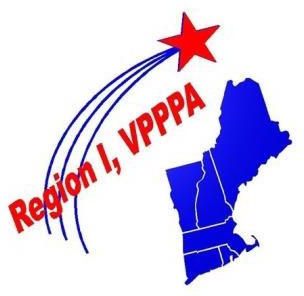 "The Best in the Northeast!"Management Letter of CommitmentFor Nominee for VPPPA Region 1 Board of DirectorsDear VPPPA Region 1 Nominating Committee :I support the commitment level set forth in sections 2.5 and 2.6 (meetings) of Region 1 VPPPA By-laws especially as it relates to travel costs, and time away from work, and support of 	to run for the position of (check one):Chapter Vice-ChairSecretaryDirector-at-Large (3 positions)Director-at-Large (1 positions) to fill a 1 year unexpired termfor the length of the subject position term.I understand that this site commitment is required for BOD position eligibility. Sincerely,Manager’s Printed Name Title		/	/	 Manager’s Signature & Date